St Andrew’s School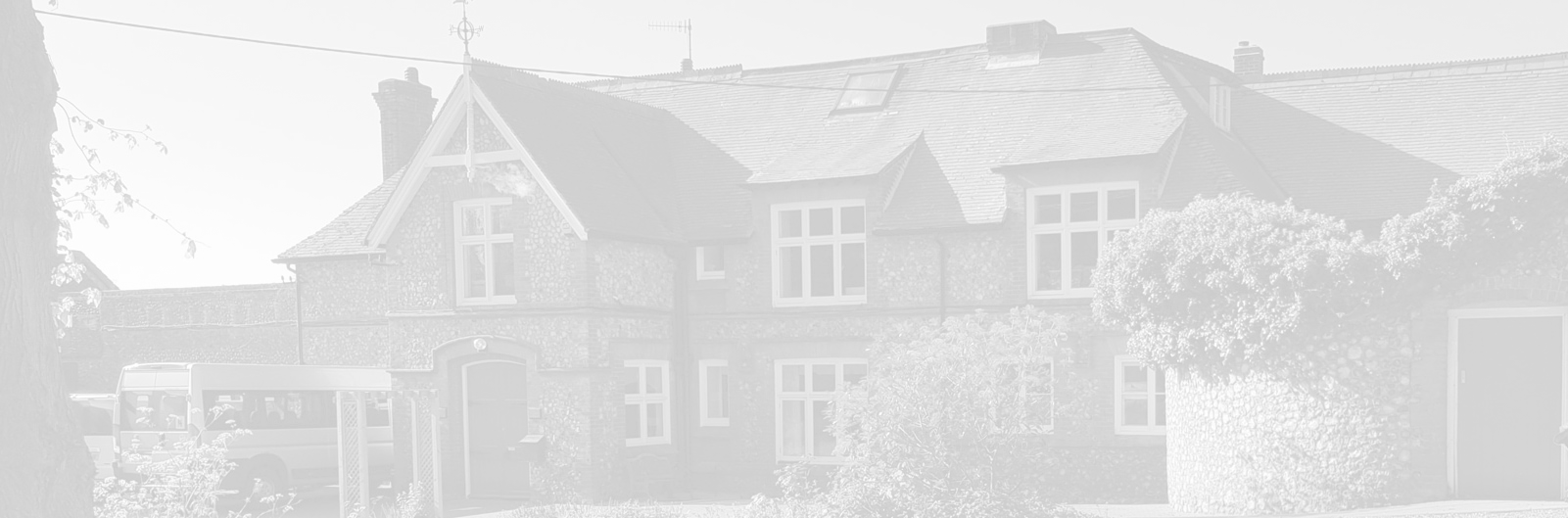 A school with Quaker valuesAylmerton Hall   Holt RoadAylmerton     Norfolk    NR11 8QATelephone:  01263 837927Email: head@standrewsschool.co.uk Head: Carol Keable B.Sc. (Hons), M.Ed, PGCert, NASCO, P.G.C.P.S.E, UCert Autism.The St Andrew’s School Trust is a Registered Charity No. 1129232Special Educational Needs Information ReportLast reviewed date:			23rd November 2021Next review date:			23rd November 2022IntroductionWelcome to our SEN information report which supports the Norfolk Local Offer for students with Special Educational Needs (SEN).  As part of our collaborative working with Norfolk County Council we have produced this report to enable those interested to gain an insight to what our school offers.  1. About St Andrew’s School and the kinds of SEN provision we offerSt Andrew’s School is an independent special day school, which specialises in working with students with Autistic Spectrum, catering for students with the primary need of social and communication difficulties and disorders.  In addition some of our students may have additional needs such as ADHD, Asperger’s, Dyslexia, Dyscalculia, Dyspraxia, Scoliosis, Epilepsy and Diabetes.The school was last inspected by Ofsted in September 2018 and is rated as ‘Good’ in all areas.Our aim is ‘to provide a stimulating and supportive school environment which gives students the security and space in which to develop their individual strengths and skills and enables them to grow in self-esteem and self-confidence.  The school adopts Quaker values and as such we look for in ourselves, and each other, acceptable standards of performance which enable the school to achieve its aims for the students and the wider community that we serve.  2. Identifying students with SEN and assessing their needsInitial enquiries for a school place are made via the Local Authority or direct from parents.  All students who attend St Andrew’s School are required to have an Education, Health and Care Plan (EHCP) which identifies our school as the most appropriate provision for the individual.  The EHCP identifies the student’s primary and additional needs.  These needs are reviewed annually through the Annual Review Process and new targets and Individual Education Plans (IEP).3. Provision for studentsSt Andrew’s regularly reviews the provision we offer to students to ensure that it is effective and enables students to meet their full potential. The student’s Education, Health and Care Plan (EHCP) is initially used to identify the specific needs of the individual.  From this, targets are devised and individual programmes are created for education and behaviour with the student being fully involved in target setting and reviewing their own progress.  In addition, baseline assessments are used to help inform the needs of the individual students and identify learning targets.  Students are assessed every term and we scrutinise the work and progress of students throughout the year to ensure that students learning is challenging, accessible and that they are making progress. Where expected progress is not being made interventions are put in place in a timely manner.All lessons are carefully planned and resourced around each student’s individual targets and these are differentiated to ensure that everyone in the class can achieve and meet their goals.  Learning is continually assessed and revisited to ensure that it is embedded.  Student’s progress is monitored by self-assessment, peer assessment and teacher assessment and also by constant feedback, written and verbal, so they know where they are in their learning and what they need to do to improve. There are no more than 6 students in a class and they have their own enclosed workspace suitable to their needs, this reduces sensory overload.  There are visual timetables/schedules, social stories and time between lessons to help with transition.  Mini breaks are given to assist with self-regulation.  Overlays, and/or coloured exercise books are provided for dyslexic students.  All students have access to Ipads and their own laptops to help make the curriculum more accessible.  The school has access to speech and language therapy and occupational therapy.St Andrews School provides a high staff ratio compared to mainstream schools so additional support is already in place. Sometimes, however, it may be deemed appropriate for a young person to receive 1:1 support at all times, in this case there would be a clause in the Education, Health and Care Plan stating that this was necessary.  Sometimes a student’s needs can change and it may be necessary to provide additional support. This would be determined through discussions with the local authority and professionals involved with the student.Some students may require ‘fiddlers’ in class and these come in a variety of shapes, sizes, colours and textures.  Ear defenders are available for those who are sensitive to noise.  Social and emotional mental health aspects of learning are an important area for our students. They are taught life skills, how to complete application forms, apply for jobs, household tasks etc.Students are taught how to budget and are supported with their finances whilst shopping. They are all taught how to wash and iron their clothes, how to make travel arrangements and, over a period of time are given the confidence to travel alone (TITAN). They are encouraged to join social groups/clubs in school and in their community.  Social skill lessons help students to understand how to act appropriately in different situations.The inclusion of lunch/snack and playtimes helps the students to learn and practise independence and social skills.  There are 3 mental health champions and 4 Designated safeguarding officers.  A Pets As Therapy (PAT) dog and Aerial yoga are used to assist with relaxation. The school employs its own counsellor.The school constantly seeks to celebrate the successes of the young people at all times in a variety of ways, these include;Constant praiseContinually concentrating on positive achievements rather than negative behavioursA weekly reward system monitoring progress in learning, behaviour and attendance and resulting in a financial reward/certificate‘Gotcha’ tripsWeekly social activities Reward assemblies at the end of the term so the students can share in each other’s success.Inviting parents/carers/guardians to coffee mornings, consultation days and school fetes.4. SEN Coordinator contact detailsSEN Coordinator.Carol Keable, carolkeable@standrewsschool.co.uk Tel: 01263 837927.B.Sc. (Hons), M.Ed, PGCert, NASCO, P.G.C.P.S.E, UCert Autism5. Expertise and training of StaffThe school currently has 13 qualified Teachers, 1 trainee Teacher and 20 Teaching Assistants who work with the students in small classes usually comprising between 4 and 6 students.All staff (including office and maintenance) and Trustees receive regular safeguarding training.Teachers and Teaching Assistants are trained in Norfolk Steps de-escalation techniques including the safe use of physical intervention and restricted physical intervention.Several members of staff are also TEACCH trained.  In addition they have received training in PDA, self-harm, dyslexia support etc.6. Equipment and facilities to support studentsIn addition to normal curriculum resources the school has a range of equipment that supports the students to self-regulate including; Running/Trim trailOutdoor gym equipment2 Sunken trampolines2 FrammocksPunch bagSensory roomIt also offers a variety of in-house therapeutic services, these include;RDA horse riding on a weekly basis for a class each half term  Sensory circuits which are implemented each dayLego TherapyPets as Therapy dog (PAT)SwimmingAerial yogaYogaGardeningAn astro-turf covering for the tennis court area.Library  Peripatetic Music lessons7. Consulting and involving parents in their child’s educationThe school operates a home/school book, email and phone call system whereby comments about how the child’s school day/evening has gone and this means that communication lines are always open and any issues are addressed quickly.  It also encourages an open door policy where parents are invited to telephone (due to the distance travelled by some students) or arrange a meeting to discuss any specific concerns they may have about their child.  Parents receive a copy of their child’s IEPs with completed outcomes and new targets every half term.  Consultation days take place mid year and this is a more formal chance for them to discuss their child’s progress and address any concerns they may have.They are invited to attend and have an active part in the EHCP annual review meeting.For looked after children they are invited in to take part in PEP reviews.Options evenings are arranged for the spring term of Year 9 and parents are encouraged to attend.They receive a full school report detailing progress at the end of the Academic Year. 8. Consulting and involving students in their educationThe student’s Education, Health and Care Plan (EHCP) is initially used to identify the specific needs of the individual.  From this, targets are devised and individual programmes are created for education and behaviour with the student being fully involved in target setting and reviewing their own progress.  In addition, the school has ‘Pupil Voice’ which meets once every half term where all students are able to discuss issues and ideas they may have.  Meetings are minuted and passed to the Senior Management Team for them to act upon or feedback to the students as necessary.9. Complaints about SEN provisionComplaints about SEN provision in our school should be made to the Class Teacher in the first instance. They will then be referred to the school’s Complaints Policy, a copy of which can be found on the schools website or a hard copy is available from the school office. 10. Working with other professionalsWe recognise that some students may need more specialised advice or services from other professionals and we work closely with the following professionals;Norfolk County CouncilSpecialist Sensory Integration Therapists (SENSi), Occupational Therapy Speech and Language TherapistsEducational PsychologistsMental Health Services (CAMHS)Clinical PsychologistsSocial CareHealth (including immunisations)Early Help Teams11. Contact details of support services for parents of students with SENAs the type of support services for our parents is unique for each individual student we encourage parents to contact the school so that they can provide them with a list of support services relevant to their child.12. Supporting students moving between phases and preparing for adulthoodSt Andrew’s School works closely with Norfolk County Council to ensure that each student is offered provision that can meet their needs.  To ensure a successful placement, the school operates an admissions process whereby referral paperwork including the child’s EHCP is reviewed by the Senior Management Team and an initial decision is made as to whether St Andrew’s School can meet the needs of the student.  If it is felt that the school may be able to meet needs visits are arranged for parent/carer/social worker/EHCP co-ordinator/SENCo to visit the school.  This is then followed up by a visit to the prospective student’s current provision (if appropriate) and a return visit by the student to St Andrew’s.  A final decision is then made as to whether the school feels that they could meet the student’s needs.Careers Information, Advice and Guidance as well as transition planning are an important part of the EHCP annual review meetings for Year 11 students, (however careers is within the whole school curriculum). This is supported by Norfolk County Council. Where possible the school arranges visits for the students to attend open days at prospective post 16 providers.   Some students may attend an alternative provision once or twice a week to study mechanics (or similar) if appropriate.  Suitable work experience placements will also be sought.  Staff assist parents/carers with post 16 applications and once a suitable placement has been confirmed the school liaises with the provider to arrange for a gradual transition for students throughout the last term at St Andrew’s.  Once the student has left the school all relevant paperwork is sent on to the new provider ensuring that they have as much information as possible with regards to the students and their individual needs.13. Norfolk Local OfferInformation regarding Norfolk County Councils local offer with regards to SEN is available via the following link:http://www.norfolk.gov.uk/Childrens_services/Special_educational_needs_and_disabilities/index.htmIf you have specific questions about the Norfolk Local Offer please look at the ‘Frequently Asked Questions’ by accessing the above link.  N.BDue to the restrictions created to control the Coronavirus some ‘face to face’ meetings are not possible. it is advisable to contact the school if you have any concerns regarding scheduled meetings.